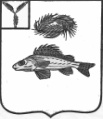 АДМИНИСТРАЦИЯДЕКАБРИСТСКОГО МУНИЦИПАЛЬНОГО ОБРАЗОВАНИЯЕРШОВСКОГО УНИЦИПАЛЬНОГО РАЙОНАСАРАТОВСКОЙ ОБЛАСТИПОСТАНОВЛЕНИЕот 17 марта 2017 года								№ 10«О внесении изменений в постановлениеадминистрации Рефлекторского муниципальногообразования Ершовского муниципального районаСаратовской области от 11.03.2014 г. № 4 «О принятиина учет граждан нуждающихся в жилых помещенияхна территории Рефлекторского МО»	Руководствуясь Жилищным кодексом РФ п. 2 ч. 1 ст. 51, для участия в программе «Выполнение государственных обязательств по обеспечению жильем категорий граждан, установленных федеральным законодательством» федеральной целевой программы «Жилище» на 2015-2020 годы, на территории Рефлекторского муниципального образования, администрация Декабристского муниципального образованияПОСТАНОВЛЯЕТ:п. 1.1. постановления администрации Рефлекторского МО от 11.03.2014 г. № 4 «О принятии на учет граждан нуждающихся в жилых помещениях на территории Рефлекторского МО» изложить в новой редакции:«1.1. В улучшении жилищных условий, для участия в подпрограмме «Выполнение государственных обязательств по обеспечению жильем категорий граждан, установленных федеральным законодательством» федеральной целевой программы «Жилище» на 2015-2020 годы на основании п. 2 ч. 1 ст. 51 Жилищного кодекса РФ- Сечко Владимира Михайловича, 06.02.1961 года рождения и членов его семьи:Дочь – Кучканову Олесю Владимировну, 23.05.1991 года рождения;Внука – Кучканова Рустама Рашидовича, 19.10.2011 года рождения.»Глава Декабристского МО						Полещук М.А.